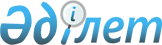 О структуре центрального аппарата Министерства энергетики и угольной промышленности Республики Казахстан
					
			Утративший силу
			
			
		
					Постановление Правительства Республики Казахстан от 27 декабря 1996 г. N 1660. Утратило силу - постановлением Правительства РК от 23 апреля 1997 г. N 646 ~P970646.



          Правительство Республики Казахстан постановляет:




          1. Утвердить структуру центрального аппарата Министерства
энергетики и угольной промышленности Республики Казахстан согласно
приложению, исходя из предельной численности работников этого
аппарата в количестве 57 единиц.




          2. Разрешить Министерству энергетики и угольной промышленности
Республики Казахстан иметь 3 заместителей Министра, в том числе
одного первого, а также коллегию в количестве 13 человек.




          3. Установить для центрального аппарата Министерства энергетики
и угольной промышленности Республики Казахстан лимит служебных
легковых автомобилей в количестве 4 единиц.




          4. Признать утратившим силу постановление Правительства
Республики Казахстан от 19 декабря 1995 г. N 1796 "О структуре
центрального аппарата Министерства энергетики и угольной
промышленности Республики Казахстан".





     Первый заместитель
      Премьер-Министра
    Республики Казахстан

                                           Приложение



                                 к постановлению Правительства
                                      Республики Казахстан
                                  от 27 декабря 1996 г. N 1660











                                                          Структура




           центрального аппарата Министерства энергетики
           и угольной промышленности Республики Казахстан

     Руководство

     Управление энергетики

     Управление угольной и атомной промышленности

     Экономическое управление

     Отдел бухгалтерского учета и отчетности

     Сектор инвестиционной политики

     Сектор кадров

     Сектор по режиму и военно-мобилизационной работе

     Управление по организации работы аппарата


      
      


					© 2012. РГП на ПХВ «Институт законодательства и правовой информации Республики Казахстан» Министерства юстиции Республики Казахстан
				